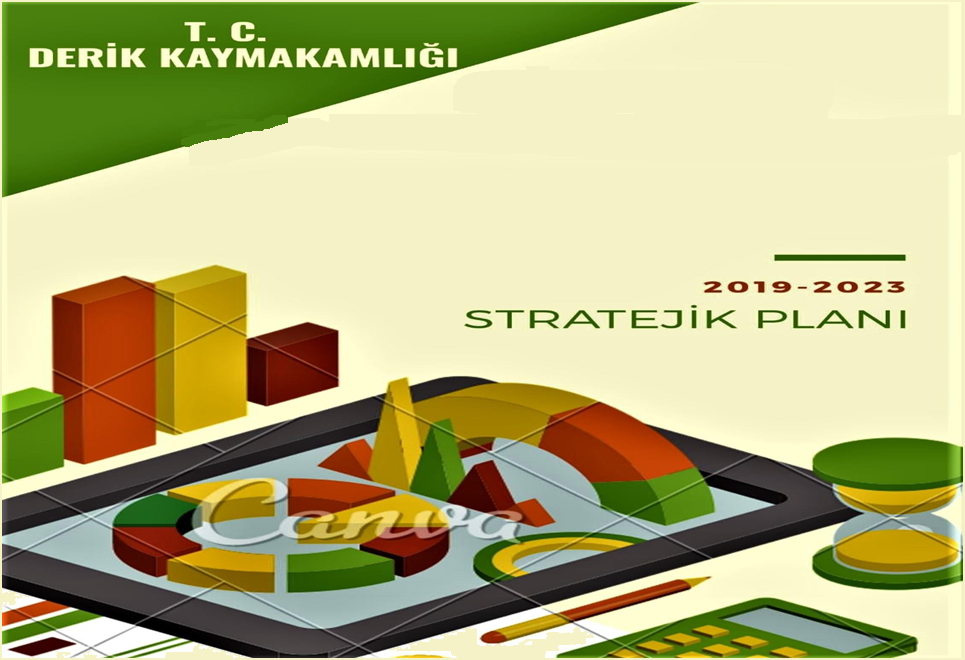 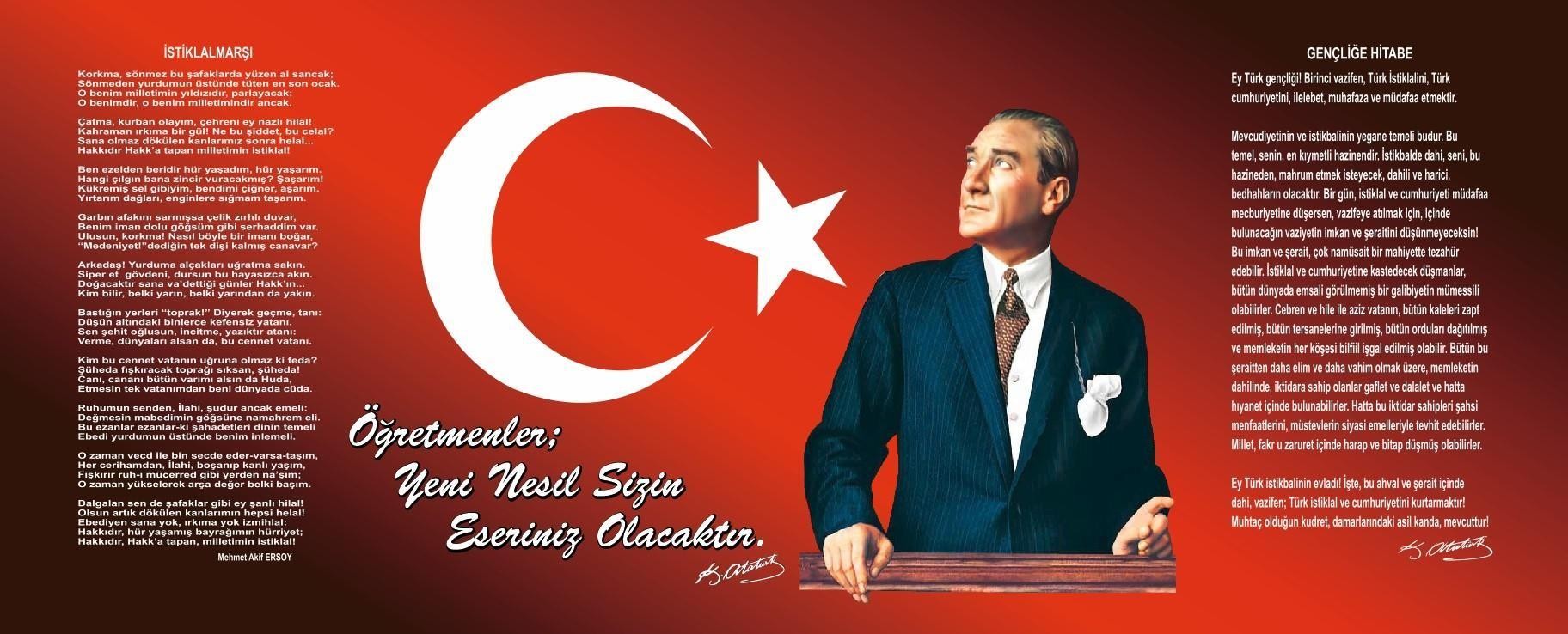 SunuşOkulumuz misyon, vizyon ve stratejik planı ile daha iyi bir eğitim seviyesine ulaşması düşüncesiyle sürekli yenilenmeyi ve eğitimde kalite kültürünü kendisine ilke edinmeyi amaçlamaktadırEğitimde kalite kültürü oluşturmak için eğitim ve öğretim başta olmak üzere insan kaynakları ve kurumsallaşma, sosyal faaliyetler, alt yapı, toplumla ilişkiler ve kurumlar arası ilişkileri kapsayan; katılımcı yöntemlerin benimsendiği ve her bir yıllık uygulama için gelişim planlarının tasarlandığı 2020-2023 stratejik planı hazırlanmıştır.Kanatlı Ortaokulu olarak en büyük amacımız yalnızca bir üst öğrenime öğrenciler yetiştirmek değil, değişen dünya konjonktüründe çağı yakalayan ve aynı zamanda geçmişle olan köklerini, değerlerini kaybetmeyen, girdikleri her türlü ortamda çevresindekilere ışık tutan, hayata hazır, hayatı aydınlatan, bizleri daha da ileriye götürecek insanlar yetiştirmektir.Amaçlarımızı, temel ilke ve politikalarımızı, hedef ve önceliklerimizi, performans göstergelerimizi, bunlara ulaşmak için izlenecek yöntemler ile kaynak dağılımlarımızı içeren ve de okulumuzda; kaynakların rasyonel ve verimli kullanımı, geleceğin sistematik ve disiplinli planlanması ve uygulanması, paydaşlar arası işbirliğinin geliştirilmesi, zaman ve kaynak israfının önlenmesi, rekabetçi yapılanmanın kazanılması ve sonuçta eğitim kültürünün sağlanması ve başarının artması gibi yararlar sağlaması beklenen 2019-2023 dönemi stratejik planımızın, okulumuzun hedeflerine ulaşmasında iyi bir rehber olması dileğiyle, planlama sürecinde gerekli katkı ve desteği sağlayan tüm çalışanlarımıza, paydaşlarımıza en içten teşekkürlerimi sunarım.Saygılarımla…	Mahsum DEMİR              Okul Müdürüİçindekiler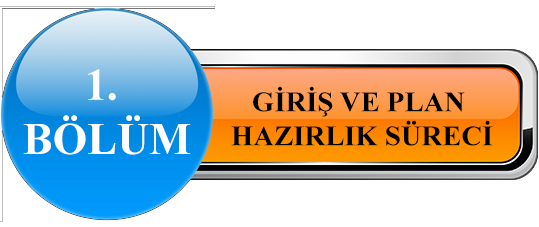 2019-2023 dönemi stratejik plan hazırlanması süreci Üst Kurul ve Stratejik Plan Ekibinin oluşturulması ile başlamıştır. Ekip tarafından oluşturulan çalışma takvimi kapsamında ilk aşamada durum analizi çalışmaları yapılmış ve durum analizi aşamasında paydaşlarımızın plan sürecine aktif katılımını sağlamak üzere paydaş anketi, toplantı ve görüşmeler yapılmıştır.Durum analizinin ardından geleceğe yönelim bölümüne geçilerek okulumuzun amaç, hedef, gösterge ve eylemleri belirlenmiştir. Çalışmaları yürüten ekip ve kurul bilgileri altta verilmiştir.STRATEJİK PLAN ÜST KURULU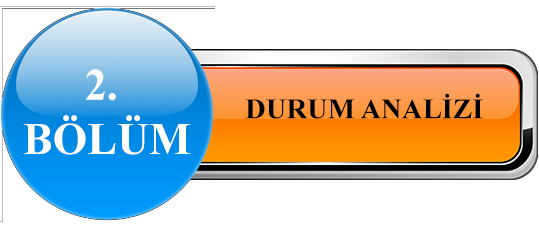 Durum analizi bölümünde okulumuzun mevcut durumu ortaya konularak neredeyiz sorusuna yanıt bulunmaya çalışılmıştır.Bu kapsamda okulumuzun kısa tanıtımı, okul künyesi ve temel istatistikleri, paydaş analizi ve görüşleri ile okulumuzun Güçlü Zayıf Fırsat ve Tehditlerinin (GZFT) ele alındığı analize yer verilmiştir.Okulun Kısa TanıtımıOkulumuz Mardin Derik İlçesi Kanatlı Mahallesinde yer almakta olup 01.09.2015 tarihinde hizmete açılmıştır.İlçe merkezine 42 km, il merkezine de 70 km uzaklıktadır.Okulumuz Taşımalı Eğitim kapsamında olup 91 kız ve 85 erkek olmak üzere toplamda 176 öğrencisi bulunmaktadır.Ulaşım için Öğretmen servisi, özel araç ile sağlanmaktadır.Okulun Mevcut Durumu: Temel İstatistiklerOkul KünyesiOkulumuzun temel girdilerine ilişkin bilgiler altta yer alan okul künyesine ilişkin tabloda yer almaktadır.Temel Bilgiler Tablosu- Okul KünyesiÇalışan BilgileriOkulumuzun çalışanlarına ilişkin bilgiler altta yer alan tabloda belirtilmiştir.Çalışan Bilgileri TablosuOkulumuz Bina ve AlanlarıOkulumuzun binası ile açık ve kapalı alanlarına ilişkin temel bilgiler altta yer almaktadır.Okul Yerleşkesine İlişkin BilgilerSınıf veÖğrenci BilgileriOkulumuzda yer alan sınıfların öğrenci sayıları alttaki tabloda verilmiştir.Donanım ve Teknolojik KaynaklarımızTeknolojik kaynaklar başta olmak üzere okulumuzda bulunan çalışır durumdaki donanım malzemesine ilişkin bilgiye alttaki tabloda yer verilmiştir.Teknolojik Kaynaklar TablosuGelir ve Gider BilgisiOkulumuzun genel bütçe ödenekleri, okul aile birliği gelirleri ve diğer katkılarda dâhil olmak üzere gelir ve giderlerine ilişkin son iki yıl gerçekleşme bilgileri alttaki tabloda verilmiştir.PAYDAŞ ANALİZİKurumumuzun temel paydaşları öğrenci, veli ve öğretmen olmakla birlikte eğitimin dışsal etkisi nedeniyle okul çevresinde etkileşim içinde olunan geniş bir paydaş kitlesi bulunmaktadır. Paydaşlarımızın görüşleri anket, toplantı, dilek ve istek kutuları, elektronik ortamda iletilen önerilerde dâhil olmak üzere çeşitli yöntemlerle sürekli olarak alınmaktadır.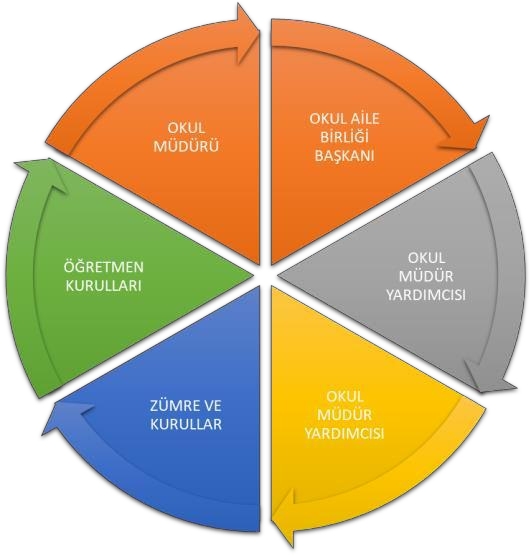 Paydaş anketlerine ilişkin ortaya çıkan temel sonuçlara altta yer verilmiştir:Öğrenci Anketi Sonuçları:Öğretmen Anketi Sonuçları:Veli Anketi Sonuçları:GZFT (Güçlü, Zayıf, Fırsat, Tehdit) AnaliziOkulumuzun temel istatistiklerinde verilen okul künyesi, çalışan bilgileri, bina bilgileri, teknolojik kaynak bilgileri ve gelir gider bilgileri ile paydaş anketleri sonucunda ortaya çıkan sorun ve gelişime açık alanlar iç ve dış faktör olarak değerlendirilerek GZFT tablosunda belirtilmiştir. Dolayısıyla olguyu belirten istatistikler ile algıyı ölçen anketlerden çıkan sonuçlar tek bir analizde birleştirilmiştir.Kurumun güçlü ve zayıf yönleri donanım, malzeme, çalışan, iş yapma becerisi, kurumsal iletişim gibi çok çeşitli alanlarda kendisinden kaynaklı olan güçlülükleri ve zayıflıkları ifade etmektedir ve ayrımda temel olarak okul müdürü/müdürlüğü kapsamından bakılarak iç faktör ve dış faktör ayrımı yapılmıştır.İçsel FaktörlerGüçlü YönlerZayıf YönlerDışsal FaktörlerFırsatlarTehditlerGelişim ve Sorun AlanlarıGelişim ve sorun alanları analizi ile GZFT analizi sonucunda ortaya çıkan sonuçların planın geleceğe yönelim bölümü ile ilişkilendirilmesi ve buradan hareketle hedef, gösterge ve eylemlerin belirlenmesi sağlanmaktadır.Gelişim ve sorun alanları ayrımında eğitim ve öğretim faaliyetlerine ilişkin üç temel tema olan Eğitime Erişim, Eğitimde Kalite ve kurumsal Kapasite kullanılmıştır. Eğitime erişim, öğrencinin eğitim faaliyetine erişmesi ve tamamlamasına ilişkin süreçleri; Eğitimde kalite, öğrencinin akademik başarısı, sosyal ve bilişsel gelişimi ve istihdamı da dâhil olmak üzere eğitim ve öğretim sürecinin hayata hazırlama evresini; Kurumsal kapasite ise kurumsal yapı, kurum kültürü, donanım, bina gibi eğitim ve öğretim sürecine destek mahiyetinde olan kapasiteyi belirtmektedir.Gelişim ve sorun alanlarına ilişkin GZFT analizinden yola çıkılarak saptamalar yapılırken yukarıdaki tabloda yer alan ayrımda belirtilen temel sorun alanlarına dikkat edilmesi gerekmektedir.Gelişim ve Sorun Alanlarımız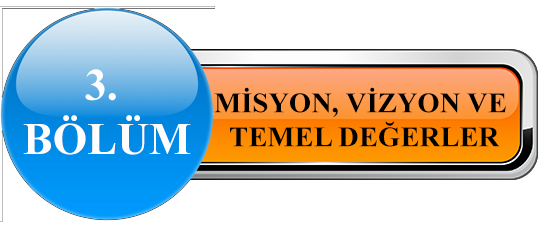 Okul Müdürlüğümüzün Misyon, vizyon, temel ilke ve değerlerinin oluşturulması kapsamında öğretmenlerimiz, öğrencilerimiz, velilerimiz, çalışanlarımız ve diğer paydaşlarımızdan alınan görüşler, sonucunda stratejik plan hazırlama ekibi tarafından oluşturulan Misyon, Vizyon, Temel Değerler; Okulumuz üst kurulana sunulmuş ve üst kurul tarafından onaylanmıştır.MİSYONUMUZÖğrencilerimizi; Türk toplumunun değerlerini, ahlakını önemseyen, sınavlarda başarılı olan, yeteneklerine göre mesleki eğitime yönelen, görevini yapan ve sorumluluk yüklenebilen, kendilerine güvenen, çağdaş teknolojileri etkili biçimde kullanabilen, bilimsel düşünme, çalışma ve araştırma alışkanlığı kazanmış, bedensel ve ruhsal bakımdan gelişmiş, mensubiyet ve  mesuliyet sahibi, insanlar olarak yetiştirmek hedefimizdir.VİZYONUMUZUlusal ve evrensel değerleri özümseyen hayata hazır, mutlu ve özgür bireyler yetiştirmek için varız.TEMEL DEĞERLERİMİZTemel Değerlerimiz:İnsan Hakları ve Demokrasinin Evrensel DeğerleriÇevreye ve Canlıların Yaşam Hakkına DuyarlılıkAnalitik ve Bilimsel BakışGirişimcilik, Yaratıcılık, YenilikçilikKültürel ve Sanatsal Duyarlılık ile Sportif BeceriMeslek Etiği ve Mesleki BeceriErdemlilikSaygınlık, Tarafsızlık, Güvenilirlik ve Adalet 9.Katılımcılık, Şeffaflık ve Hesap Verilebilirlik10. Liyakat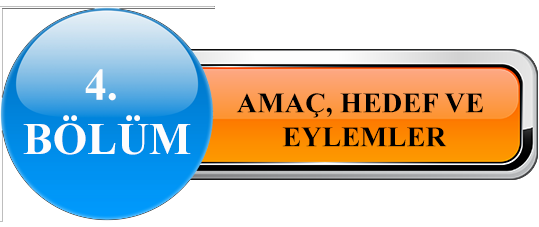 TEMA I: EĞİTİM VE ÖĞRETİME ERİŞİMEğitim ve öğretime erişim okullaşma ve okul terki, devam ve devamsızlık, okula uyum ve oryantasyon, özel eğitime ihtiyaç duyan bireylerin eğitime erişimi, yabancı öğrencilerin eğitime erişimi ve hayat boyu öğrenme kapsamında yürütülen faaliyetlerin ele alındığı temadır.Stratejik Amaç 1:Okulumuzun ekonomik, sosyal, kültürel ve demografik farklılıklarını göz önünde bulundurarak; adil ve fırsat eşitliği içinde tüm bireylerin eğitim-öğretime erişimlerini sağlamak, eğitim öğretimlerini tamamlamaları için uygun ortam oluşturmakStratejik Hedef 1.1.Başta dezavantajlı öğrenciler olmak üzere tüm bireylerin fırsat eşitliği sağlanarak eğitim ve öğretime katılımın artırılması.Performans GöstergeleriEylemlerTEMA II: EĞİTİM VE ÖĞRETİMDE KALİTENİN ARTIRILMASIEğitim ve öğretimde kalitenin artırılması başlığı esas olarak eğitim ve öğretim faaliyetinin hayata hazırlama işlevinde yapılacak çalışmaları kapsamaktadır.Bu tema altında akademik başarı, sınav kaygıları, sınıfta kalma, ders başarıları ve kazanımları, disiplin sorunları, öğrencilerin bilimsel, sanatsal, kültürel ve sportif faaliyetleri ile istihdam ve meslek edindirmeye yönelik rehberlik ve diğer mesleki faaliyetler   yer almaktadır.Stratejik Amaç 2:Eğitim Öğretim süreçlerinde; yetkin, girişimci, yenilikçi yaratıcı ve evrensel ölçütlerde bilgi, beceri, tutum ve davranışlar kazandırılan, iletişime açık, özgüveni ve sorumluluk bilinci yüksek, sağlıklı bireyler yetiştirmek.Stratejik Hedef 2.1.Plan dönemi sonuna kadar öğrenci başarısını artırmak.Stratejik Hedef 2.2.Eğitimde yenilikçi yaklaşımlar kullanarak öğrencilerin yabancı dil öğrenme yeterliliklerinin geliştirilmesine olanak sağlamak, öğretmen ve öğrencilerin uluslararası projelere katılımını sağlamak.Stratejik Hedef 2.3.Sosyal faaliyetlere (sanatsal, kültürel, bilimsel ve sportif) etkin katılımı arttırıp bu faaliyetleri arttıracak çalışmalar yapmakStratejik Hedef 2.4.Etkin bir rehberlik anlayışıyla, öğrencilerimizi ilgi ve becerileriyle orantılı bir şekilde üst öğrenime veya istihdama hazır hale getiren daha kaliteli bir kurum yapısına geçilecektir.Performans GöstergeleriEylemlerTEMA III: KURUMSAL KAPASİTEStratejik Amaç 3:Eğitim ve öğretim faaliyetlerinin daha nitelikli olarak verilebilmesi için okulumuzun kurumsal kapasitesi güçlendirilecektir.Stratejik Hedef 3.1.Sınıflardaki Teknoloji kullanım oranlarını her yıl %3 oranında artırmakPerformans GöstergeleriEylemler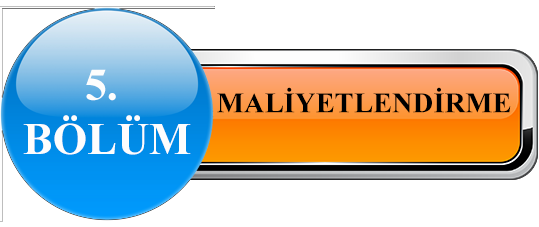  Kanatlı Ortaokulu 2020-2023 Stratejik Planı Faaliyet/Proje Maliyetlendirme Tablosu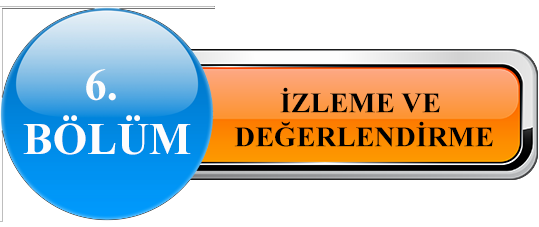 Kanatlı Ortaokulu 2020- 2023 Stratejik Planı izleme ve değerlendirme çalışmalarında 3 yıllık Stratejik Planın izlenmesi ve 1 yıllık gelişim planın izlenmesi olarak ikili bir ayrıma gidilecektir.Stratejik planın izlenmesinde 6 aylık dönemlerde izleme yapılacak denetim birimleri, il ve ilçe millî eğitim müdürlüğü ve Bakanlık denetim ve kontrollerine hazır halde tutulacaktır.Yıllık planın uygulanmasında yürütme ekipleri ve eylem sorumlularıyla aylık ilerleme toplantıları yapılacaktır. Toplantıda bir önceki ayda yapılanlar ve bir sonraki ayda yapılacaklar görüşülüp karara bağlanacaktır.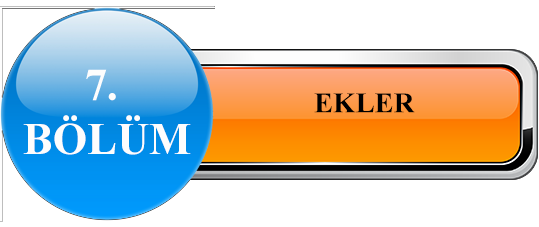 ÖĞRETMEN görüş ve değerlendirme anketi analizÖĞRENCİ görüş ve değerlendirme anketi analizVELİ görüş ve değerlendirme anketi analizEkler okulumuzun Stratejik Plan klasöründe muhafaza edilmektedir.Üst Kurul BilgileriÜst Kurul BilgileriEkip BilgileriEkip BilgileriAdı SoyadıUnvanıAdı SoyadıUnvanıMahsum DEMİROkul MüdürüBüşra GÜRBUNARMatematik Öğrt.Merve KARAKAYA YÜCELMüdür YardımcısıHarun ASLANDİKABErcan KARADENİZSosyal BilgilerŞafak AKMANFen BilimleriMehmet TUTALOkul Aile Birl. Başk.Didem YURDAKULFen BilimleriRamazan TUTALVeliMerve KALPAKİngilizce ÖğretmeniNilay ACIOĞLU TEKELİRehberlikMahmut GÜNERGörsel SanatlarNurullah TAŞGönüllü VeliAziz BOZKURTGönüllü Veliİli: MARDİNİli: MARDİNİli: MARDİNİli: MARDİNİlçesi: DERİKİlçesi: DERİKİlçesi: DERİKİlçesi: DERİKİlçesi: DERİKAdres:Kanatlı mah. Kanatlı sok. no:1Kanatlı mah. Kanatlı sok. no:1Kanatlı mah. Kanatlı sok. no:1Coğrafi Konum (link):Coğrafi Konum (link):https://goo.gl/maps/yJ4K9C8UpT62https://goo.gl/maps/yJ4K9C8UpT62Telefon Numarası:Faks Numarası:Faks Numarası:---e- Posta Adresi:Web sayfası adresi:Web sayfası adresi:http://derikkanatliortaokulu.meb.k12.tr/http://derikkanatliortaokulu.meb.k12.tr/http://derikkanatliortaokulu.meb.k12.tr/Kurum Kodu:760560760560760560Öğretim Şekli:Öğretim Şekli:Tam GünTam GünTam GünOkulun Hizmete Giriş Tarihi: 2015Okulun Hizmete Giriş Tarihi: 2015Okulun Hizmete Giriş Tarihi: 2015Okulun Hizmete Giriş Tarihi: 2015Toplam Çalışan SayısıToplam Çalışan Sayısı141414Öğrenci Sayısı:Kız8383Öğretmen SayısıKadın555Öğrenci Sayısı:Erkek8080Öğretmen SayısıErkek666Öğrenci Sayısı:Toplam163163Öğretmen SayısıToplam111111Derslik Başına Düşen Öğrenci SayısıDerslik Başına Düşen Öğrenci SayısıDerslik Başına Düşen Öğrenci Sayısı: 23,2Şube Başına Düşen Öğrenci SayısıŞube Başına Düşen Öğrenci SayısıŞube Başına Düşen Öğrenci Sayısı: 23,2: 23,2Öğretmen Başına Düşen Öğrenci SayısıÖğretmen Başına Düşen Öğrenci SayısıÖğretmen Başına Düşen Öğrenci Sayısı: 14Şube Başına 30’dan Fazla Öğrencisi Olan Şube SayısıŞube Başına 30’dan Fazla Öğrencisi Olan Şube SayısıŞube Başına 30’dan Fazla Öğrencisi Olan Şube Sayısı: 2: 2Öğrenci Başına Düşen Toplam Gider MiktarıÖğrenci Başına Düşen Toplam Gider MiktarıÖğrenci Başına Düşen Toplam Gider Miktarı: 8Öğretmenlerin Kurumdaki Ortalama Görev SüresiÖğretmenlerin Kurumdaki Ortalama Görev SüresiÖğretmenlerin Kurumdaki Ortalama Görev Süresi:3 yıl:3 yılUnvan*ErkekKadınToplamOkul Müdürü ve Müdür Yardımcısı112Branş Öğretmeni549Rehber Öğretmen011İdari Personel000Güvenlik Personeli000Yardımcı Personel303000Toplam Çalışan Sayıları9615Okul BölümleriOkul BölümleriÖzel AlanlarVarYokOkul Kat Sayısı2Çok Amaçlı SalonxDerslik Sayısı8Çok Amaçlı Saha     xDerslik Alanları (m2)40-48KütüphanexKullanılan Derslik Sayısı7Fen LaboratuvarıxŞube Sayısı7Bilgisayar Laboratuvarı     xİdari Odaların Alanı (m2)40İş Atölyesi     xÖğretmenler Odası (m2)60Beceri AtölyesixOkul Oturum Alanı (m2)PansiyonxOkul Bahçesi (Açık Alan)(m2)Okul Kapalı Alan (m2)Sanatsal, bilimsel ve sportif amaçlı toplam alan (m2)Kantin (m2)Tuvalet Sayısı4Diğer (………….)SINIFIKızErkekToplam           5/A117185/B99     186/A2015357/A5     13187/B910198/A1012228/B191433Akıllı Tahta Sayısı0TV Sayısı0Masaüstü Bilgisayar Sayısı2Yazıcı Sayısı4Taşınabilir Bilgisayar Sayısı1Fotokopi Makinası Sayısı3Projeksiyon Sayısı4İnternet Bağlantı HızıYıllarGelir MiktarıGider Miktarı20170--020182000-TL2000-TL20191500-TL1500-TLÖğrencilerOkul kültürünü benimsemeleriÇalışanlarGenç ve dinamik kadronun olmasıVelilerOkula duydukları güvenBina ve YerleşkeFiziki şartların çok elverişli olmasıDonanımAkıllı tahtalara sahip olunması ve aktif kullanılmasıYönetim SüreçleriÇözüm odaklı, yenilikçi, geliştirici ve destekleyici olmasıİletişim SüreçleriOkul yönetici ve öğretmenlerine ulaşmanın kolay olmasıvbÖğrencilerSürekli devamsız öğrenci sayısının fazla olmasıÇalışanlarOkula ulaşımda zaman zaman yaşanan sıkıntıların olmasıVelilerİlgisiz olması ve öğrencilere gerekli desteği vermemesiBina ve YerleşkeBahçe peyzaj düzenlemesinde eksikliklerin olmasıDonanımBazı araç-gereçlerin eskimesi veya kullanılamamasıBütçeOkulun herhangi bir gelire sahip olmamasıYönetim SüreçleriSık sık yönetici değişikliklerinin olmasıİletişim SüreçleriVelilere ulaşılabilirlilik konusunda sıkıntıların olmasıvbPolitikHükümetlerin eğitimi önemsemesiEkonomikEğitimde projelere kaynak sağlanmasıSosyolojikBilinçli veli profilinin artmasıTeknolojikFATİH Projesi alt yapısına sahip olunmasıMevzuat-YasalSürekli gelişime ve değişime açık olmasıEkolojikDoğa şartlarının eğitimi çok az etkilemesiPolitikEğitim politikasındaki sık değişikliklerEkonomikOkul çevresinin genel gelir durumu ve iş kapasitesinin az olmasıSosyolojikBilinçli velilerin az olmasıTeknolojikVeli ve öğrencilerin teknolojiye erişimi veya doğru kullanamamasıMevzuat-YasalMevzuatın esnekliklere müsamaha tanımamasıEkolojikSel baskınları ihtimali ve hava sıcaklıklarının yüksek olmasıEğitime ErişimEğitimde KaliteKurumsal KapasiteOkullaşma OranıAkademik BaşarıKurumsal İletişimOkula Devam/ DevamsızlıkSosyal, Kültürel ve Fiziksel GelişimKurumsal YönetimOkula Uyum, OryantasyonSınıf TekrarıBina ve YerleşkeÖzel Eğitime İhtiyaç Duyan Bireylerİstihdam Edilebilirlik ve YönlendirmeDonanımYabancı ÖğrencilerÖğretim YöntemleriTemizlik, HijyenHayat boyu ÖğrenmeDers araç gereçleriİş Güvenliği, Okul GüvenliğiTaşıma ve servis1.TEMA: EĞİTİM VE ÖĞRETİME ERİŞİM1.TEMA: EĞİTİM VE ÖĞRETİME ERİŞİM1Okullaşma oranı yüksek ve okula erişilebilirliliğin kolay olması2Sürekli devamsız durumunda öğrencilerin bulunması ve bu öğrencilerin eğitime kazandırılma çalışmalarının olması3Taşımalı öğrencilerin zaman zaman devamsızlık problemlerinin yaşanması.4Okula uyum, oryantasyon konusunda gerekli çalışmaların yapılması5Taşımalı öğrencilerin oryantasyon eğitimine katılamıyor olması6Özel eğitime ihtiyaç duyan öğrenci oranının düşük olması7Yabancı öğrencilerin iletişim problemlerinin olması8Yabancı öğrenciler için oryantasyon eğitimlerinin yapılması9Hayat boyu öğrenmeye bağlı olarak okulumuz bünyesinde kurslar yapılmaktadır.2.TEMA: EĞİTİM VE ÖĞRETİMDE KALİTE2.TEMA: EĞİTİM VE ÖĞRETİMDE KALİTE1Akademik başarıyı arttırmak için DYK kurslarının verilmesi2Öğrencilerin üst öğrenim sınavlarına ve diğer merkezi sınavlara hazırlanması3Akademik başarıyı arttırmak için öğretmen, veli, öğrenci iletişiminin olması4Sosyal kültürel anlamda etkinliklerin, gezilerin ve sportif yarışmaların yapılması5Velilere hastalık, taziye ve düğün ziyaretlerinin yapılması6Okul bahçesinin geniş olması7Sınıf tekrarı gerektirecek öğrencilerin çok az olması8Sınıf tekrarı yapan öğrencilerle ilgili ekstra çalışmaların yapılması9Öğretmenlerin alanlarıyla ilgili yeniklikleri takip etmesi10Ders kitaplarının eksiksiz olması3.TEMA: KURUMSAL KAPASİTE3.TEMA: KURUMSAL KAPASİTE1Web sitesi ve resmi sosyal medya hesaplarında yapılan çalışmaların güncel bir şekilde paylaşılması2Kurumsal yönetim bazlı duyurular öğretmenlere eksiksiz tebliğ edilebiliyor.3Kurumsal yönetim kapsamında adil, şeffaf ve demokratik bir yönetim anlayışının benimsenmesi4Okulun fiziki şartlarının gayet iyi olması, ilçeye ulaşımın rahat olması5Sınıflarda akıllı tahtaların bulunması ve fiber internete sahip olunması6Temizlik ve hijyen açısından Beyaz Bayrak Sertifikası almış bir okul olması7Temizlik kültürünün öğrenciler arasında yaygınlaşıyor olması8İş sağlığı ve güvenliği konusunda gerekli eğitimin ve tedbirlerin alınmış olması9Güvenlik konusunda gerekli tedbirlerin alınmış olması10Taşıma merkezi bir okul olup taşıma süreci aktif bir şekilde eksiksiz olarak devam etmektedir.NoPERFORMANS GÖSTERGESİMevcutHedeflerHedeflerHedeflerHedeflerNoPERFORMANS GÖSTERGESİ20192020202120222023PG.1.1.a.Kayıt bölgesindeki öğrencilerden okula kayıtyaptıranların oranı (%)100100100100100PG.1.1.b.Okula yeni başlayan öğrencilerden oryantasyoneğitimine katılanların oranı (%)50657085100PG.1.1.c.Bir eğitim ve öğretim döneminde 20 gün ve üzeridevamsızlık yapan öğrenci oranı (%)64321PG.1.1.d.Bir eğitim ve öğretim döneminde 20 gün ve üzeridevamsızlık yapan yabancı öğrenci oranı (%)0,850,800,500,300,10PG.1.1.e.Okulun özel eğitime ihtiyaç duyan bireylerinkullanımına uygunluğu (0-1)11111NoEylem İfadesiEylem SorumlusuEylem Tarihi1.1.a.Kayıt	bölgesinde	yer	alan	öğrencilerin	kayıtlarıyapılacaktır.Okul Stratejik Plan Ekibi01 Eylül-20 Eylül1.1.b.Oryantasyon çalışmalarına katılımı arttırmak için velilereulaşılıp bilgi verilecektir.Okul Müdür Yardımcısı01 Eylül-20 Eylül1.1.c.Devamsızlık yapan öğrencilerin erken tespit edilerekvelileri ile görüşme, bilgilendirme ve uyarı faaliyetlerininyapılmasıSınıf Rehber Öğretmeni veRehberlik Servisi15 günde 11.1.e.Devamsızlık yapan yabancı öğrencilerin erken tespitedilerek velileri ile görüşme, bilgilendirme ve uyarı faaliyetlerinin yapılmasıSınıf Rehber Öğretmeni veRehberlik Servisi15 günde 11.1.f.Okulda özel eğitime ihtiyaç duyan bireylerin farklıihtiyaçları doğrultusunda yeni düzenlemeler yapılacaktırOkul	Müdürü	ve	OkulMüdür YardımcısıYıl BoyuncaNoPERFORMANS GÖSTERGESİMevcutHedefler Hedefler Hedefler Hedefler NoPERFORMANS GÖSTERGESİ20192020202120222023PG.2.1.aOkul genelinde net sayısını her yıl 3 soruarttırmak.2530333538PG.2.1.bDYK’ lara katılan öğrenci sayısını arttırmak6070758292PG.2.1.cFarklı ölçme değerlendirme araçlarını arttırmak34567PG.2.2.aMerkezi sınavlarda yabancı dil sorularının netsayısını arttırmak45678PG.2.3.aSosyal faaliyetler gerçekleştirmek ve etkinliklerekatılım oranını arttırmak2535404555PG.2.4.aÜst öğrenimde nitelikli okulları kazanan öğrencisayısını arttırmak34567PG.2.4.bİlgi ve becerilere uygun yönlendirme yapmakiçin rehberlik çalışma sayısını ve türünü arttırmak45678NoEylem İfadesiEylem SorumlusuEylem Tarihi2.1.a.Başarısızlık nedenlerinin tespit edilmesi ve başarısızlıknedenlerinin minimize edilmesiStratejik Plan EkibiYıl Boyunca2.1.bDYK’nın öneminin ve faydasının anlatılarak veli veöğrencilerin teşvik edilmesiStratejik Plan EkibiYıl Boyunca2.1.cOkulda uygulanacak deneme sınavı sayısının arttırılmasıStratejik Plan EkibiYıl Boyunca2.2.aYabancı dil eğitiminin eğlenceli hale getirilereköğrencilerinin derse ilgilerinin arttırılmasıİngilizce ÖğretmenleriYıl Boyunca2.3.aUlusal ve yerel sosyal etkinliklere katılmak, okuldakisosyal etkinlik sayısını ve çeşitliliğini arttırmakTüm ÖğretmenlerYıl Boyunca2.4.aNitelikli okulları kazanma ihtimali yüksek öğrencilerdefarkındalık oluşturup teşvik etmeBranş Öğretmenleri veRehber ÖğretmenYıl Boyunca2.4.bMesleki rehberlik faaliyetleri, tercih kılavuzluğu, sınavkaygısı, kariyer günleri vb. uygulamaların yapılmasıRehber ÖğretmenYıl BoyuncaNoPERFORMANS GÖSTERGESİMevcutHedefler Hedefler Hedefler Hedefler NoPERFORMANS GÖSTERGESİ20192020202120222023PG.3.1.aAkıllı tahtayı etkin kullanan öğretmen oranınıarttırmak %0708090100PG.3.2.bEBA’ yı aktif kullanan öğrenci oranını arttırmak%5060708090PG.3.3.cEBA’ yı aktif kullanan öğretmen oranınıarttırmak %50708090100PG.3.4.dEBA içerik üretim oranını arttırmak%1015202530NoEylem İfadesiEylem SorumlusuEylem Tarihi3.1.aÖğretmenlere gerekli eğitim ve rehberlik çalışmalarınınyapılmasıRehberlik ÖğretmeniYıl Boyunca3.2.bÖğrenci ve velilere gerekli rehberlik çalışmalarının yapılarak EBA kullanımının teşvik edilmesi Branş ÖğretmenleriYıl Boyunca3.3.cÖğretmenlere seminer veya rehberlik çalışmalarıkapsamında EBA’ nın aktif kullanılmasının öneminin ve gerekliliğinin anlatılmasıStratejik Planlama EkibiYıl Boyunca3.4.dEBA’ da kullanılmak üzere materyal geliştirmenin teşvikedilmesiStratejik Planlama EkibiYıl BoyuncaKaynak Tablosu2020202120222023ToplamGenel Bütçe00000Valilikler ve Belediyelerin Katkısı00000Diğer (Okul Aile Birlikleri)00000TOPLAM00000